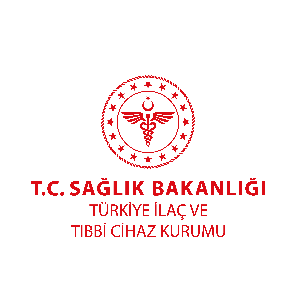 EK3(……………………. LABORATUVARI) PERSONEL YETKİ LİSTESİGüncelleme Tarihi: 00.00.0000EK3(……………………. LABORATUVARI) PERSONEL YETKİ LİSTESİSayfa No: 1/1YETKİLENDİRİLEN ALANYETKİLENDİRİLEN ALANYETKİLENDİRİLEN ALANYETKİ DURUMUYETKİ DURUMUYETKİ DURUMUPersonel Adı Soyadı / ÜnvanıAnaliz Türü/ Yetki TarihiKullandığı Cihazlar /Yetki Tarihiİmza örneğiYetkinin devamıYetkinin kısıtlanmasıYetkinin kaldırılması